452B2 0 1 9 - 2 0 2 2    F A C U L T Y   C O N T R A C T452B2 0 1 9 - 2 0 2 2    F A C U L T Y   C O N T R A C TArticle 20:  Grievance ProcessAppendix M.1:    Grievance  Level 1 – Presentation of Grievance  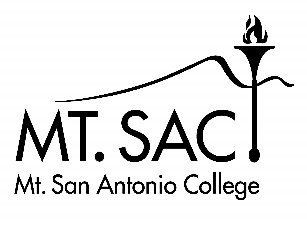 Grievant’s Name:Date:Contact #:    Phone:Email:Classification:GRIEVANT TO COMPLETE:INSTRUCTIONS:  The grievant must file this form with the Office of Human Resources within 30 working days of the knowledge of the alleged violation. GRIEVANT TO COMPLETE:INSTRUCTIONS:  The grievant must file this form with the Office of Human Resources within 30 working days of the knowledge of the alleged violation. 1.Indicate specific contract provisions which you believe have been violated.2.Date of event creating grievance.3.Date of informal meeting: Must be within 5 working days of Immediate Supervisor getting Presentation of Grievance4.Individuals present at meeting:5.Outcome of meeting     : Grievance Resolved     : Grievance Unresolved6.Grievant’s Signature:Grievant’s Signature:Grievant’s Signature:   Date:Supervisor’s Signature:Date: